          Ҡ А Р А Р		                                                          ПОСТАНОВЛЕНИЕ                                                                      «25» март 2021 й.   	                        № 12                                «25» марта 2021г О присвоении адреса объектам адресацииРуководствуясь Федеральным законом от 06.10.2003 №131-ФЗ "Об общих принципах организации местного самоуправления в Российской Федерации", Федеральным законом от 28.12.2013 №443-ФЗ "О федеральной информационной адресной системе и о внесении изменений в Федеральный закон "Об общих принципах организации местного самоуправления в Российской Федерации", Правилами присвоения, изменения и аннулирования адресов, утверждёнными Постановлением Правительства Российской Федерации от 19.11.2014 №1221, ПОСТАНОВЛЯЮ:Присвоить следующие адреса: 1.1Жилому дому с кадастровым номером 02:53:020102:193 присвоить адрес:Российская Федерация, Республика Башкортостан, Шаранский   муниципальный район, Сельское поселение Писаревский сельсовет, деревня   Писарево, улица Центральная, дом 24, квартира 2;1.2. Жилому дому с кадастровым номером 02:53:020102:119 присвоить адрес:Российская Федерация, Республика Башкортостан, Шаранский муниципальный район, Сельское поселение Писаревский сельсовет, деревня Писарево, улица Сосновая, дом 8;2. Контроль за исполнением настоящего Постановления оставляю за собой.               Глава сельского поселения                                Н.Я. Сираев              		Башкортостан  РеспубликаһыШаран  районы  муниципальрайоныны  Писарево  ауылбиләмәһе  ХакимитеБашлыгы       452644,Писарево ауылы, Мэктэп урамы, 11-йорт      тел.(34769) 2-34-16  email: pisarevskss@yandex.ru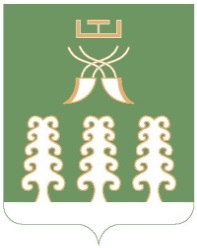 Республика БашкортостанАдминистрация  сельского поселенияПисаревский сельсоветмуниципального  районаШаранский район        452644  д. Писарево, ул. Школьная, 11тел. (34769)  2-34-16 email: pisarevskss@yandex.ru